"ЧТЕНИЕ – это окошко, через которое дети видят и познают мир и самих себя". В. Сухомлинский.Психологи и педагоги утверждают, что родители должны учить детей любви к книге с младенчества. Но как же этого добиться? Мир чтения неразрывно связан с миром слова: ребенок постоянно слышит различные слова, многие остаются в его памяти, некоторые становятся любимыми. И, наконец, приходит время, когда кроха понимает, что эти слова можно найти в книгах. Чтение должно быть для ребенка чем-то приятным: миром новых знаний, приключений, эмоций и переживаний, а не обязанностью, которую нужно выполнять из-под палки. Родители таким образом формируют у ребенка положительное отношение к чтению. Мамы и папы должны быть примером для своего ребенка: необходимо, чтобы он видел, что старшие тоже с большим наслаждением читают книги (поэтому и ему советуют). Надо обязательно обсуждать прочитанное, это только усиливает интерес малыша к чтению.Неотъемлемые права читателя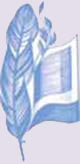 Право читатьПраво не читатьПраво перескакиватьПраво не дочитывать до концаПраво перечитыватьПраво читать что попалоПраво читать, где попалоПраво втыкатьсяПраво читать вслухПраво молчать о прочитанномПомните следующие правила: 
1. Наслаждаться чтением люди учатся годами, поэтому не требуйте от вашего ребенка, чтобы он в одночасье стал великим любителем книг. 
2. Не навязывайте ребенку свои вкусы. Не корите ваше чадо, если, на ваш взгляд, он читает книги слишком простые для его возраста. Чтобы читать что-то более сложное, нужна мотивация: предложите рассказ посложнее, но чтобы он был интересный или смешной. 
3. Самое замечательное - это когда удается сочетать чтение с другими интересами. Если вашего ребенка интересует природа, то, конечно же, ему понравятся книги, героями которых являются животные.